Инвестиционная площадка № 67-21-06Инвестиционная площадка № 67-21-06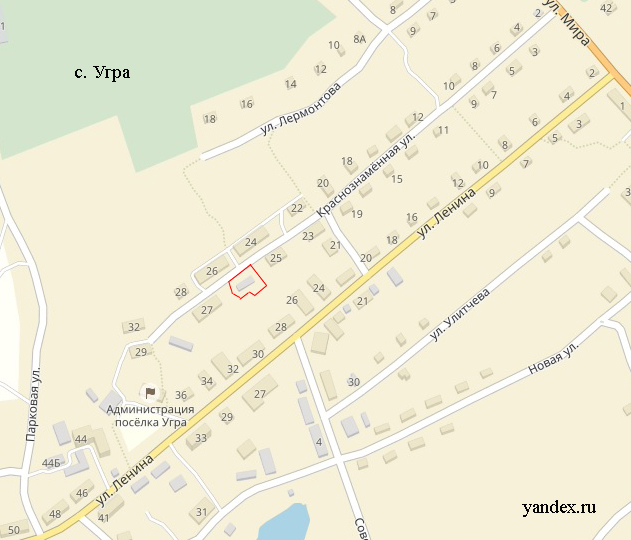 1. Месторасположение:- Смоленская область, Угранский район, с. Угра, 
ул. Краснознаменная;- на расстоянии 0,8 км от центра с. Угра;- расстояние до г. Смоленск – 236 км;- расстояние до г. Москва – 282 км.2. Характеристика участка:- площадь – 0,09 га;- категория земель – земли населенных пунктов;- форма собственности – муниципальная;- приоритетное направление использования – обрабатывающее производство;- на участке расположено здание котельной.3. Подъездные пути:-  до уличной асфальтированной дороги;- 1,5 км до ст. Угра.4. Инженерная коммуникация:- газоснабжение – отсутствует;- электроснабжение –  возможно подключение на расстоянии 40 м свободной мощностью 50 кВт;- водоснабжение – имеется возможность подключения  к водопроводу со свободной мощностью 15 куб. м в сутки на расстоянии 50 м.5. Условия приобретения:- выкуп;- аренда – 2563 руб. в год.